Zabawa na dzisiaj z nakrętkami (poniedziałek):Potrzebne:Taśma malarska, którą przyklejamy do podłogi tworząc rozmaite kształty, szlaczki, cyfry, litery  (starsze przedszkolaki mogą same przyklejać a młodszym pomagamy)Nakrętki do układania po konturach tworząc kolorowe obrazki, labirynty, słowaDodatkowo ćwiczenia logopedyczne:Piłeczka pingpongowa (jeśli brak kulka z gazety), słomka, dwie bramki np. z folii aluminiowej, stół i zaczynamy mecz – dmuchanie piłeczki do bramek na blacie stołuGimnastyka przy otwartym oknie lub w ogródku swoim:Miłej zabawy 1.Bieg w miejscu 1’ 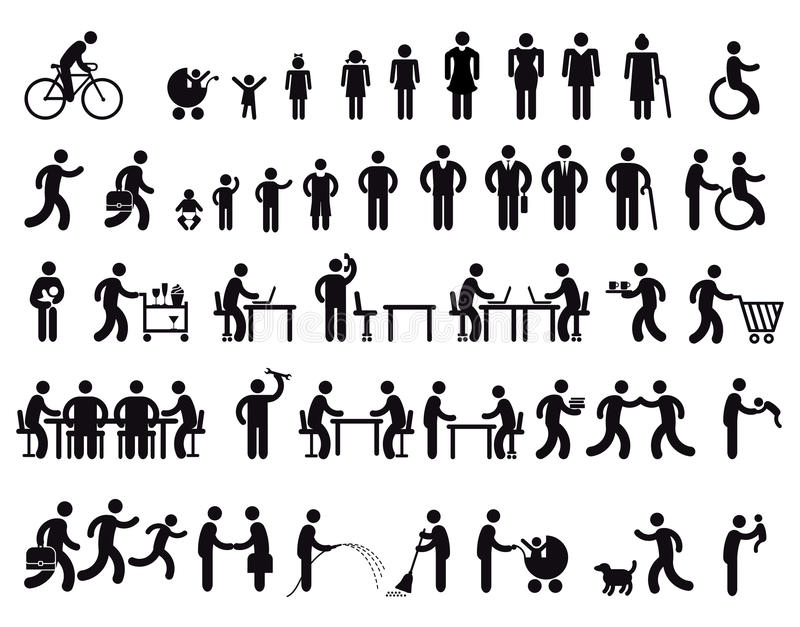 2.Skłony w pozycji stojącej x 5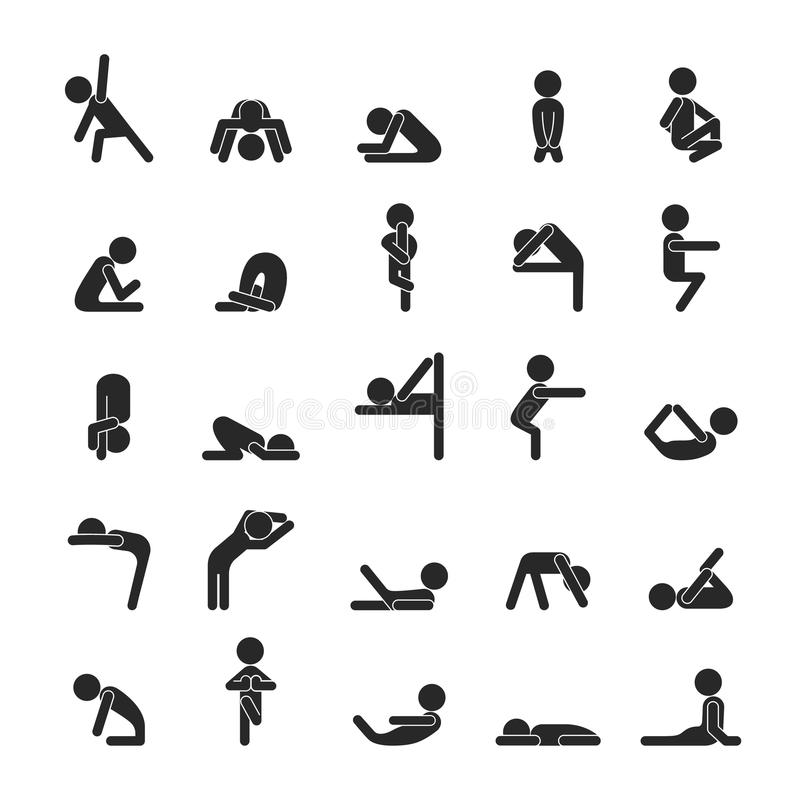 3.Pajacyki x 5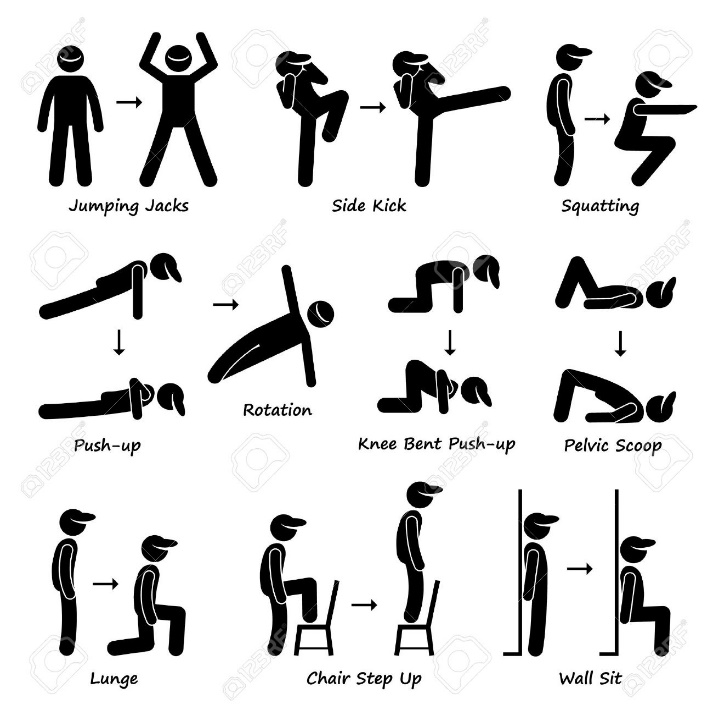 4.Skłony w pozycji siedzącej (siad prosty) x 55.Foczka (podciągamy się do góry, nogi oparte o ziemię) x 56.Kołyska powtarzamy i odpoczywamy7.Przysiady x 5